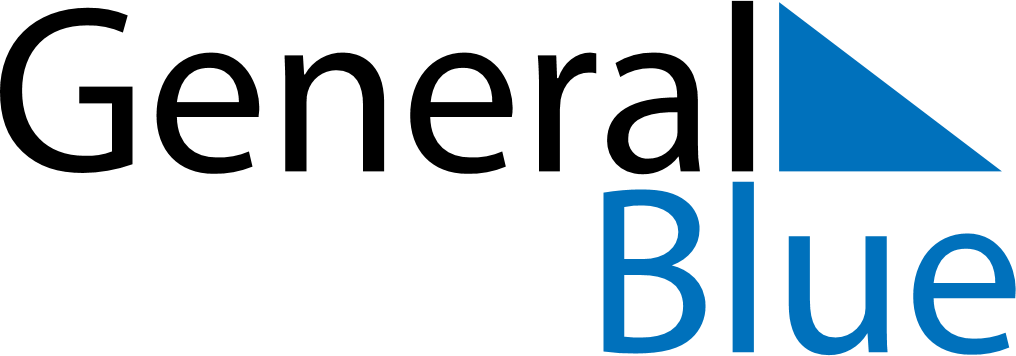 December 2018December 2018December 2018Central African RepublicCentral African RepublicMondayTuesdayWednesdayThursdayFridaySaturdaySunday12Republic Day3456789101112131415161718192021222324252627282930Christmas Day31